Planned Programme Dates: Thursday 19th January 6pm to 7pm at Church - Introduction to the programme, dates, meet the Catechists, introduction to I Belong book.Thursday 26th January 6pm to 7pm Zoom                                                                                                               Chapter 1 – Story of Jesus Baptism video https://www.youtube.com/watch?v=_VMNO2MAmwAChapter 2 - Penitential Rite, story of Prodigal Son Video (74) LEGO - The Prodigal Son - YouTube Thursday 2nd February 6pm to 7pm Zoom                                                                                                                Chapter 5 - Glory to GodMoses and the Burning Bush https://www.youtube.com/watch?v=QdxJLTWkv5A&t=21s Gloria & link to Christmas story & angels greeting the shepherds with good news. Hymn the Clapping Gloria  https://www.youtube.com/watch?v=U0SrN4B-HTU Chapter 6 - Word of the Lord Samuel’s Call. Video   https://www.youtube.com/watch?v=Ewa8OwQtVwUMass readings OT, Responsorial Psalm, NT, Gospel & responses.Thursday 9th February 6pm to 7pm Zoom                                                                                                                       Chapter 7- Bread to offer – preparation for the Eucharist Feeding of the 5000. Video  https://www.youtube.com/watch?v=S6rj9cAJrWE                                                                  Offertory gifts and preparation. Making bread at home…love to see photos of the bread!Chapter 8 - Fruit of the wine – wedding feast at Cana. Video https://www.youtube.com/watch?v=S6rj9cAJrWE Celebrations. Remembering Past & Present, & planning for the Communion DayThursday 16th February – Half Term Week22nd February - Ash Wednesday Thursday 23rd February - Practical Session in Church                                                                                 The tour and discuss entry to the Church, various rituals, the Sign of the Cross, preparation for the Mass/Eucharist.Thursday 2nd March 6pm to 7pm ZoomChapter 9 - The Last Supper & preparation for the Eucharist, Passover video https://www.youtube.com/watch?v=1IwMt-KLkSE                                                                             Lamb of God & Sign of PeaceChapter 10 - Body of Christ – Story of Risen Lord & story of Mary in the garden video https://www.youtube.com/watch?v=UtSfON2qHEcEucharist preparation, Consecration & receiving the Body of Christ at CommunionThursday 9th March 6pm to 7pm Zoom                                                                                                                               Chapter 11- Go in peace to love and serve the Lord                                                                               To love & to serve looking at different ways to serve in community – offering to help and to be a good friend & neighbour. Letter of thanks to Parents & God parents. Prayers P129Thursday 16th March Reconciliation Preparation 6pm to 7pm Zoom                                                                                                                     Chapter 3 - Rescue story of Daniel video https://www.youtube.com/watch?v=bEM_X25DWPk     Chapter 4- Zacchaeus video https://www.youtube.com/watch?v=5Bjt bJFz2ug                                        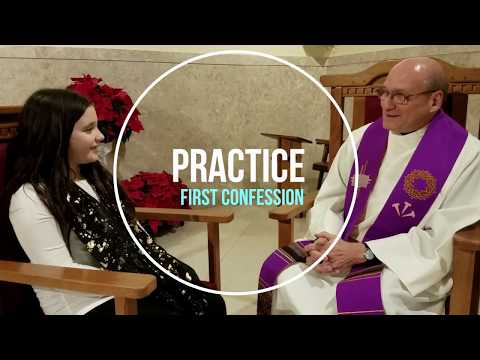 Act of Sorrow or Contrition                                                                                                                                                        O my God, I am sorry for what I have done wrong, I know you love me, and I want to love you too. With your help I will try not to sin again. AmenFirst Confession Guide  Penitential Service for Children – Order of Service to upload Thursday 23rd and 30th March 6pm to 7pm                                                                                                                      Practical Sessions in Church Easter Holidays 3rd April to 14th April                                                                                          7th April Good Friday – Children Stations of the Cross                                                                                            9th April Easter Sunday                                               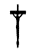 Thursday 20th & 27th April 6pm -The Sacrament of First Reconciliation with children in the church Check books have been completedFirst Holy Communion Masses  Saturday 13th May - Rehearsal on Thursday 11th MaySaturday 20th May- Rehearsal on Wednesday 17th May                                                       (Thursday 18th May - Ascension of the Lord)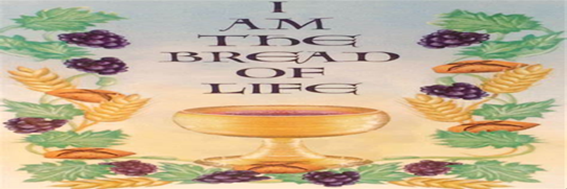 